रामानुजन महाविद्यालय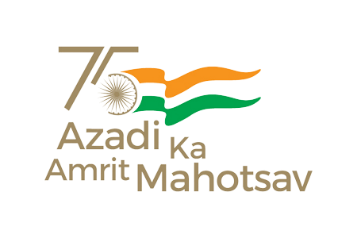 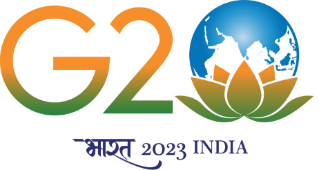 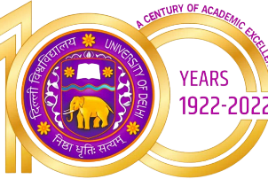 NAAC द्वारा मान्यता प्राप्त ग्रेड 'A++'(दिल्ली विश्वविद्यालय)सी आर पार्क मेन रोडकालका जी, नई दिल्ली- 110019फोन नंबर 26430192 फैक्स नंबर – 26421826Ramanujan CollegeAccredited Grade ‘A++’ by NAAC(University of Delhi) C.R Park Main RoadKalka Ji, New Delhi- 110019Ph. No. 26430192. Fax No. – 26421826          Date: २५ .०३ .२०२३रामानुजन महाविद्यालय में वार्षिक संस्कृति उत्सव "जोश × SEQUOIA " २०२३ बढ़े ही हर्षोल्लास के साथ मनाया गया यह कार्यक्रम २३-२५ मार्च तक रामानुजन महाविद्यालय में सांस्कृतिक समिति और इनैक्टस रामानुजन महाविद्यालय द्वारा आयोजित किया गया था। सभी विद्यार्थियों में भी उत्सव के प्रती काफ़ी उत्सुकता और हर्ष रहा। कार्यक्रम के पहले दिन मुख्य अतिथि के रूप में प्रोफेसर रमेश सी.गौर (निदेशक, राष्ट्रीय नाट्य विद्यालय, दिल्ली) उपस्थित रहे। वार्षिक उत्सव के पहले दिन कई रोमांचक प्रतियोगिताएं हुई जिन में नृत्यांगन, हसल, फोटोग्राफी प्रतियोगिता, रंगोली प्रतियोगिता और क्रिएटिव राइटिंग प्रतियोगिता प्रमुख रही, ये सभी प्रतियोगिताएं महाविद्यालय के विभिन्न प्रकोष्ठों द्वारा आयोजित कराई गई जिसमें विभिन्न महाविद्यालयों ने भाग लिया। 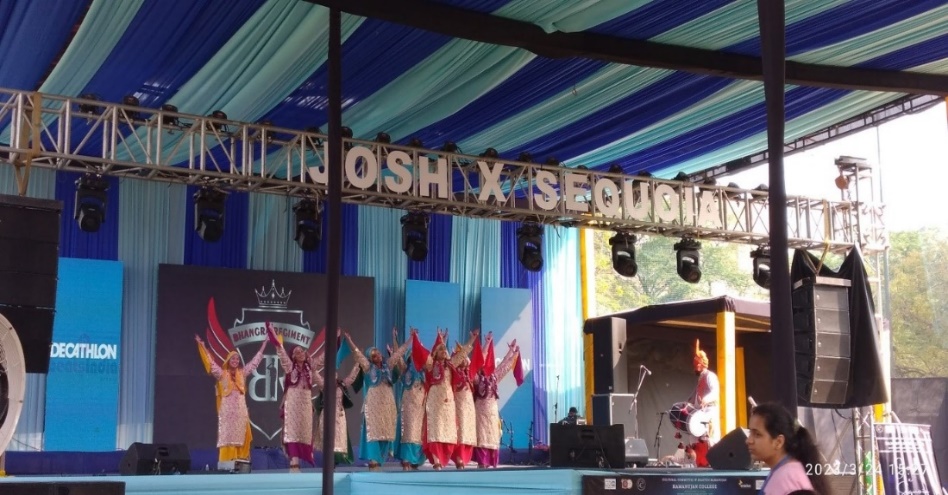 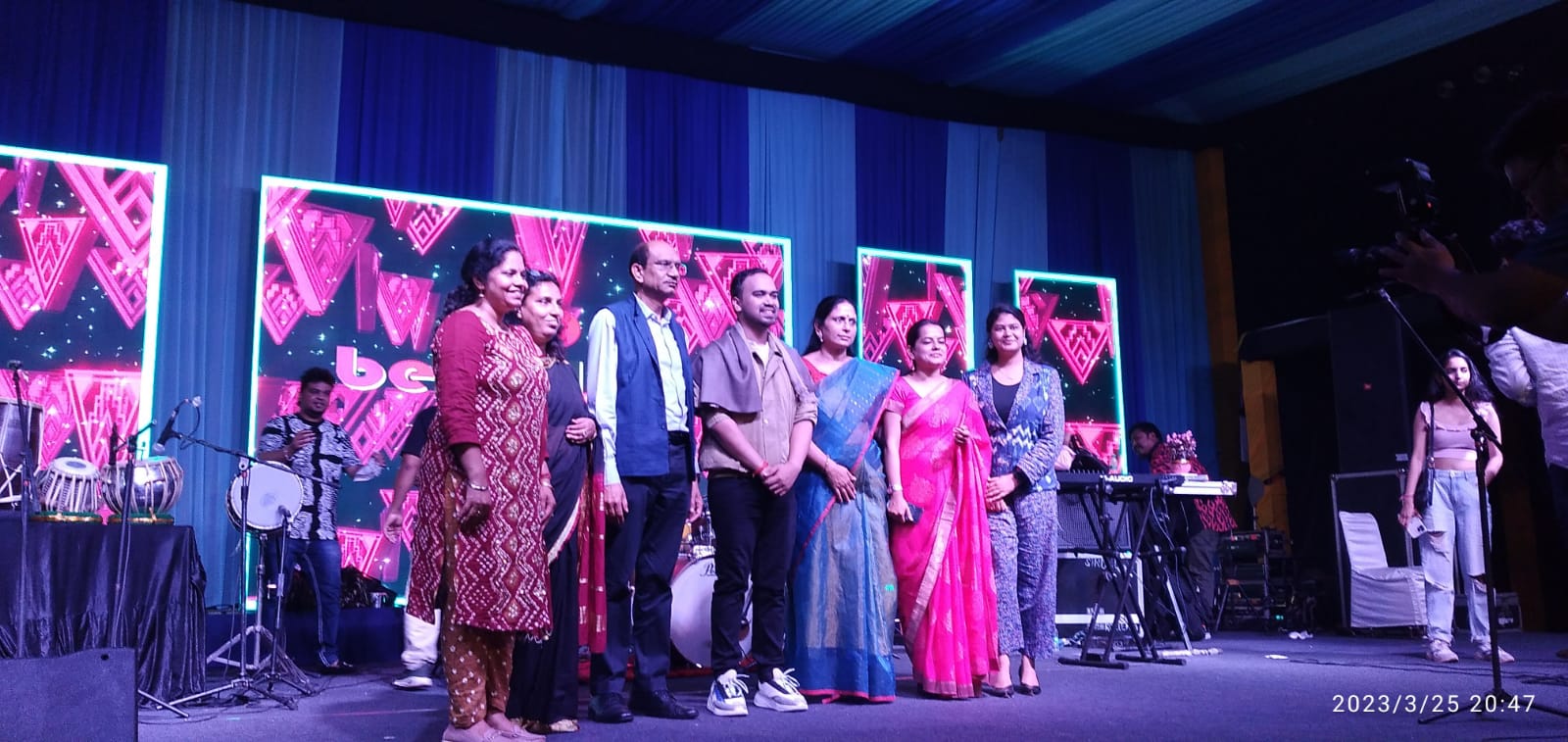 उत्सव के दूसरे दिन मुख्य अतिथि के रूप में संयुक्त प्रॉक्टर प्रोफेसर गुंजन गुप्ता और गवर्निंग बॉडी अध्यक्ष डॉक्टर जिगर इनामदार जी उपस्थित रहे। कार्यक्रम की शुरुआत बैटल ऑफ बैंड्स, भांगड़ा लोक नृत्य प्रतियोगिता, फ्लेमबॉयंस, फैशन शो प्रतियोगिता, ऑन द स्पॉट फिल्म मेकिंग प्रतियोगिता, कविता प्रतियोगिता, मिनी कैनवस प्रतियोगिता, जज्बा परफॉर्मेंस, थिएटर और स्ट्रीट प्ले, जैसे अन्य रोमांचक कार्यक्रमों द्वारा की गई। उत्सव के तीसरे और अंतिम दिन मुख्य अतिथि श्री दिलीप पाण्डेय विधायक, दिल्ली विधानसभा उपस्थित रहे। उत्सव की शुरुआत रामानुजन महाविद्यालय द्वारा किए गए विभिन्न कार्यक्रमों से हुई। तीसरे दिन का मुख्य कार्यक्रम प्रसिद्ध गायक श्री अभिजीत श्रीवास्तव जी की प्रस्तुति रही और वहा मौजूद सभी विद्यार्थी और शिक्षकों का मनोरंजन हुआ। और इसी के साथ जोश "जोश × सेकोईअ " २०२३ का समापन हर्ष और उल्लास के साथ किया गया।